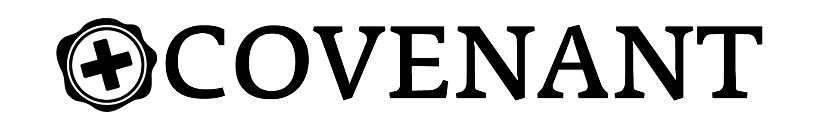 Love Like That 								                       Week of January 9th   Why Love Like Jesus?									        Dr. Hays McKay(Ephesians 5:1-2 MSG) Watch what God does, and then you do it, like children who learn proper behavior from their parents. Mostly what God does is love you. Keep company with him and learn a life of love. Observe how Christ loved us. His love was not cautious but extravagant. He didn’t love in order to get something from us but to give everything of himself to us. Love like that.How do I begin?Watch what God does, and then you do it(John 1:42) And he brought him to Jesus. Jesus looked at him and said, “You are Simon son of John. You will be called Cephas” (which, when translated, is Peter).(Acts 3:4-6) Peter looked straight at him, as did John. Then Peter said, “Look at us!” 5 So the man gave them his attention, expecting to get something from them. 6 Then Peter said, “Silver or gold I do not have, but what I do have I give you. In the name of Jesus Christ of Nazareth, walk.”Imitator means to “mimic”Those who follow a pattern(John 21:19-22) Jesus said this to indicate the kind of death by which Peter would glorify God. Then he said to him, “Follow me!” 20 Peter turned and saw that the disciple whom Jesus loved was following them. (This was the one who had leaned back against Jesus at the supper and had said, “Lord, who is going to betray you?”) 21 When Peter saw him, he asked, “Lord, what about him?” 22 Jesus answered, “If I want him to remain alive until I return, what is that to you? You must follow me.”When you don’t love like Jesus in your relationship…Jump too quicklyLack of maturity factorInsecurityUnrealistic expectationsHeart of the matter(Luke 10:27) He answered, “‘Love the Lord your God with all your heart and with all your soul and with all your strength and with all your mind’; and, ‘Love your neighbor as yourself.’”